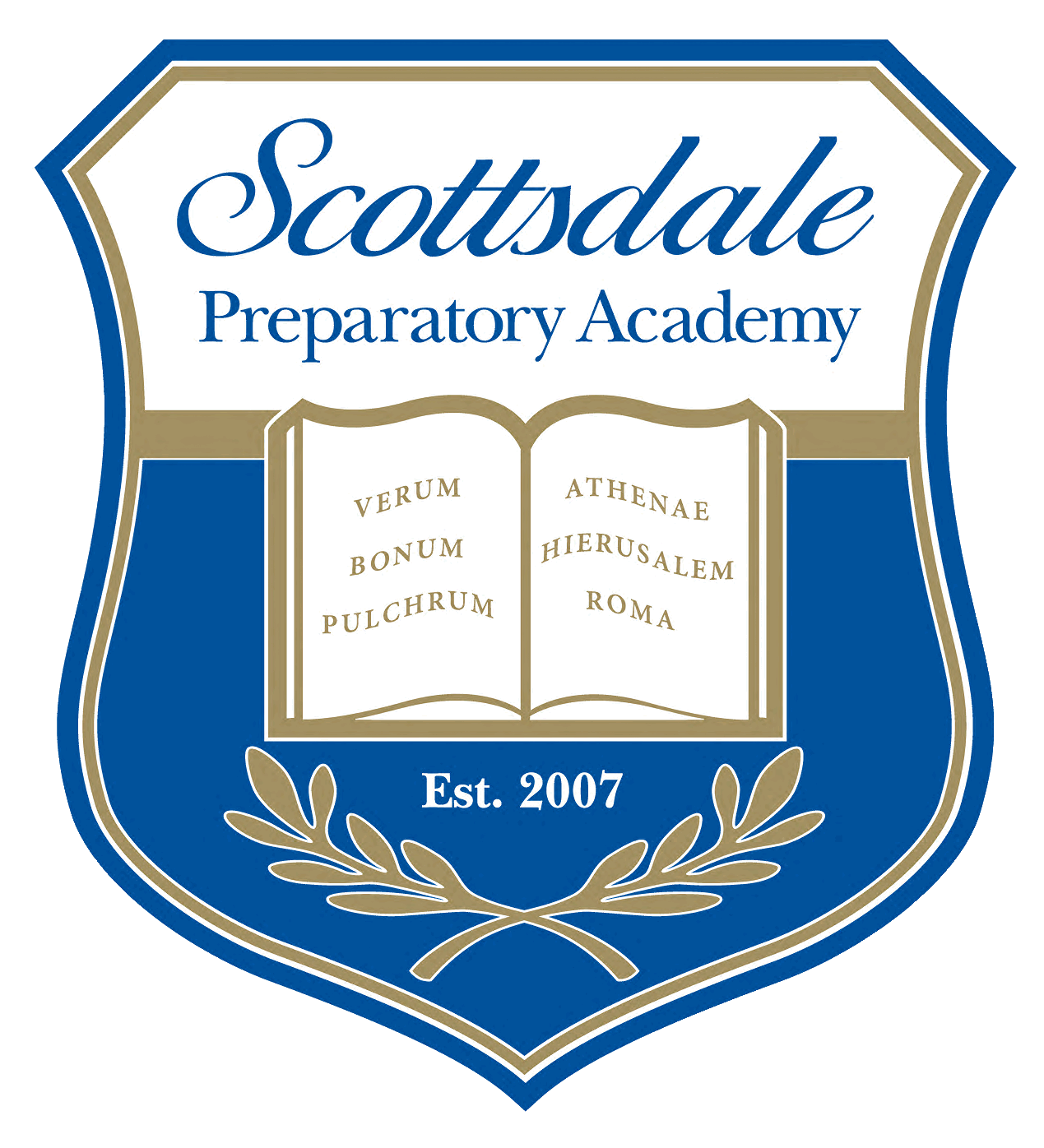 Course OverviewThrough participation in a Fine Arts course each of their years at the academy, students will learn the language of these art forms (music, visual art, poetry, and drama) and be given the opportunity to participate in the process of creating beauty.Course ObjectivesThis course will introduce students to the skills, terminology, and techniques necessary for performance in the dramatic arts. Students will develop a vocabulary for discussing works of drama, as well as for critiquing their own work and the work of their peers. As drama is a performing art, students will “learn by doing”, through a series of active, hands-on projects (i.e. a storytelling performance, a design project, and a dramatization of a great work). Students will participate in a formal performance of a play during the semester, immersing students in the process of working on and creating theatre.This course also introduces student to terminology and analysis of poetry. Students will develop a vocabulary for analyzing and understanding poetry. This will include: 1) the practice of analyzing poetry in form and content, 2) being able to communicate and discuss thoughts on poetry and 3) creating and writing poetry.Course MaterialsBlack Folder with the ability to hold hole punched materials - or - 1 In. Three Ring Binder (exclusively used for this course to hold scripts on stage)PencilsHighlightersCourse ExpectationsIn order to succeed in this course, students are expected to:Show RespectShowing respect for others.Opinions, answers and difference.Showing respect for our time.Showing up prepared and ready to work every dayInforming both their group members and Mr. Underdal of pre-arranged absencesBeing an active group participant concerning deadlinesShowing respect to the process.Following outlined rulesAsking questions when confusedBringing requested materials and literature when askedPractice OwnershipOwnership of the ProductionCollaborating to the best of their abilities with their classBeing honest with the work they completePersonal OwnershipCreating interesting and well-developed choicesWorking hard to stay on task when faced with the agency of rehearsal timeThinking and creating beyond the minimum expected boundariesWhen facing challengesAsking help from Mr. Underdal and your fellow classmatesChoosing to work harderBe AcceptingOf both failures and praiseWorking through constructive feedback to create a better productionAsking where improvement can be madeRealizing their effort has the ability to create exciting and deep momentsOf the processSome things will be difficult to grasp until the completion of the productionBe patient, work hard, and Have Fun!Assignments and AssessmentsClass ParticipationStudents participation grade is determined through students being actively engaged in class through discussion and physical presence, as well as student’s ability to collaborate and work productively during projects.Test/Quizzes
Students should anticipate quizzes and tests in each unit that will assess their knowledge of concepts and terms discussed and explored in the unit.PerformanceStudents will be assessed on their ability to complete thoughtful performances that utilize the required concepts and skills. Students should be present and engaged in the act of performing.Written WorkStudents will be assessed on providing thoughtful responses that incorporate informed opinions using concepts and terms from class. This will include performance reviews and written assessments.Classwork
Students may expect in class activities that practice or implement new concepts or techniques. This will include poetry packets, play analysis forms, character forms, and other handouts.Tutoring HoursIntroduction to Drama/Poetry students are welcome to seek tutoring during 6th Grade Lyceum on Tuesdays, Thursdays or by appointment.Turning in AssignmentsAll assignments should be completed during class time and it is student’s responsibilities to know due dates. Important Dates will be listed within the classroom and on Mr. Underdal’s blog. Any assignments not completed in class can be completed at home and turned in on the following day for full credit.Late Assignment PolicyAfter any excused absence, students have the same number of days as their absence to make up an assignment without losing points.  It is the student’s responsibility to find out what they missed and to keep track of make-up work. Email or talk to me directly. Missing/incomplete assignments are eligible to receive up to half credit by submitting it to the turn in tray late the next school day.Course GradingIntroduction to Drama/Poetry’s grading categories are weighted according to the following percentages:Academic Policies and Institutional ResourcesAcademic Policies and Procedures: All student work (tests, quizzes, homework, projects) will be returned within one week of submission, with minor exceptions. Essays will be returned within two weeks of submission.  Please refer to Scottsdale Prep’s Family Handbook pp. 26-38 for more information on the academy’s policies.Additional Course-Level Specific Information6G & 6A: October 29th @ 4-5:30pm		6C & 6F: October 30th @ 4-5:30pmThis is our major performance, which will be held after school in the Theater. This performance is REQUIRED as part of our class and will be part of your performance grade.  Students will report to the theatre immediately following 6th period. Mr. Underdal needs to be informed by September 1st of any conflicts.Cut ----------------------------------------------------------Cut and Return--------------------------------------------------------------CutPlease sign and return this portion of the page no later than Friday, August 9th, 2019.By signing below, I am indicating that I have read and reviewed the syllabus with my child and agree to notify Mr. Underdal by September 1st of any conflicts for the Curricular Production.Student Name (Please Print):  _________________________________________ Period (e.g. 3rd): __________Student Signature: ___________________________________________	       Date: ___________________Parent/Guardian Signature: ____________________________________	       Date: ___________________Parent Email (please print): __________________________________________________________________Course Syllabus Introduction to Drama / Poetry6th GradeInstructor:  Thomas UnderdalEmail: TUnderdal@ScottsdalePrep.orgBlog: underdalspa.weebly.comCourse WorkPercentageParticipation25%Performance20%Written Work20%Classwork20%Test/Quizzes15%TOTAL100%